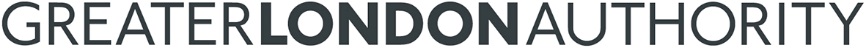 Job Title: 	Senior Analyst – Predictive ModellingGrade:		8			Post Number: Directorate: 	Communities and IntelligenceUnit:		Intelligence UnitJob PurposeThe role involves maintaining and updating the organisation’s existing suite of demographic modelling and analysis work, with a key responsibility to deliver the next round of population and household projections for London.  These projections are a key part of the evidence for a wide range of policy and planning work in London.  Critical stakeholders and applications include:Providing the demographic evidence base for the Mayor’s London PlanUse by local authorities for the planning of education provision, particularly through the GLA’s School Roll Projection ServiceUnderpinning TfL’s strategic planning and demand modelling activitiesIn addition, the post holder is expected to play a key role in the development of new models and analytical products to better meet the needs of strategic and local planners within the city.  The post holder will be involved at all stages of the development process, including: establishing stakeholder requirementsundertaking background researchmethodological designimplementationproducing outputs and documentationPrincipal accountabilitiesMaintain and update the GLA’s suite of demographic projection models, including: Trend, Housing-led, Employment-led, and Small Area population models; as well as Household and Pupil Place Demand models.Engage with a wide range of stakeholders, including strategic planners and policy makers across the GLA group, capturing requirements and priorities, and to develop a programme of analytical work to address these.  Undertake research and analysis of the drivers of population change to provide a basis for policy decisions and model development, particularly with regards to the relationships between population, housing, transport accessibility, and employment.Develop and extend existing demographic models, to incorporate ongoing research into the drivers of population change, incorporating new data sources and linkages to external models as appropriate.Work to ensure models and outputs conform to best practice in the use of open source modelling software and data management, applying these standards to new and existing models and tools.Produce and publish the range of outputs and analyses comprising the GLA’s 2017-based Demographic Projections in line with the Code of Practice for Official Statistics. Ensure that all work is undertaken in accordance with the team’s analytical assurance framework.Produce and update documentation to accompany all models including technical papers and instructional materials for users, and provide training sessions and workshops to GLA group and local authority stakeholders.Provide expert advice on the use of demographic models and projections, particularly in support of core strategic planning activities within the GLA and TfL, including the Examination in Public of the Mayor’s new London Plan, and as part of the GLA’s School Roll Projection Service offered to London local authorities.  To realise the benefits of London’s diversity by promoting and enabling equality of opportunities and promoting the diverse needs and aspirations of London’s communities.To realise the benefits of a flexible approach to work in undertaking the duties and responsibilities of this job, and participating in multi-disciplinary, cross-department and cross-organisational groups and project teamsManage staff and resources in allocated to the job in accordance with the Authority’s policies and Code of Ethics and StandardsKey contactsaccountable to:	Demography Manager accountable for:	Person specificationTechnical requirements/experience/qualificationsA high level of numeracy, evidenced by a postgraduate qualification in a subject with a highly quantative content, or exceptionally, by at least two years’ experience in a similar role.Able to select and apply a wide range of analytical and modelling techniques to real world problems.  Proficient in the R programming language, and comfortable with learning new languages as required. Spatial analysis skills and experience in working with large, complex datasets.Evidence of success in undertaking project-based work and preparing clear and concise reports, presentations and briefings on complex issues.Able to convey complex technical information to a range of audiences via technical reports, instructional materials, and oral presentations.Evidence of success in building and forming working relationships, and working flexibly, across professional and operational boundaries within an organisation, and with external organisations.An understanding of the GLA’s commitment to equality of opportunity and valuing diversity, and the ability to translate this into action.Behavioural CompetenciesResearch and Analysis… is gathering intelligence (information, opinion and data) from varied sources, making sense of it, testing its validity and drawing conclusions that can lead to practical benefits.Level 2 indicators of effective performanceProactively seeks new information sources to progress research agendas and address gaps in knowledgeGrasps limitations of or assumptions behind data sources, disregarding those that lack qualityAnalyses and integrates qualitative and quantitative data to find new insightsTranslates research outcomes into concise, meaningful reports Identifies relevant and practical research questions for the futureStakeholder FocusLevel 2 indicators of effective performance… is consulting with, listening to and understanding the needs of those our work impacts and using this knowledge to shape what we do and manage others’ expectations.  Seeks to understand requirements, gathering extra information when needs are not clear   Presents the GLA positively by interacting effectively with stakeholdersDelivers a timely and accurate service Understands the differing needs of stakeholders and adapts own service accordinglySeeks and uses feedback from a variety of sources to improve the GLA’s service to LondonersCommunicating and Influencing… is presenting information and arguments clearly and convincingly so that others see us as credible and articulate, and engage with us.Level 2 indicators of effective performanceCommunicates openly and inclusively with internal and external stakeholdersClearly articulates the key points of an argument, both in verbal and written communicationPersuades others, using evidence based knowledge, modifying approach to deliver message effectivelyChallenges the views of others in an open and constructive wayPresents a credible and positive image both internally and externallyPlanning and OrganisingLevel 2 indicators of effective performance… is thinking ahead, managing time, priorities and risk, and developing structured and efficient approaches to deliver work on time and to a high standard.Prioritises work in line with key team or project deliverablesMakes contingency plans to account for changing work priorities, deadlines and milestonesIdentifies and consults with sponsors or stakeholders in planning workPays close attention to detail, ensuring team’s work is delivered to a high standardNegotiates realistic timescales for work delivery, ensuring team deliverables can be metDecision Making…is forming sound, evidence-based judgements, making choices, assessing risks to delivery, and taking accountability for results.Level 2 indicators of effective performanceTakes decisions as necessary, on the basis of the information availableMakes decisions without unnecessarily referring to othersInvolves and consults internal and external stakeholders early in decisions that impact themIdentifies potential barriers to decision making and initiates action to move a situation forwardDemonstrates awareness of the GLAs decision making processes and how to use themProblem Solving… is analysing and interpreting situations from a variety of viewpoints and finding creative, workable and timely solutions. Level 2 indicators of effective performanceProcesses and distils a variety of information to understand a problem fullyProposes options for solutions to presented problemsBuilds on the ideas of others to encourage creative problem solvingThinks laterally about own work, considering different ways to approach problemsSeeks the opinions and experiences of others to understand different approaches to problem solvingReasonable adjustmentReasonable adjustment will be made to working arrangements to accommodate a person with a disability who otherwise would be prevented from undertaking the work.